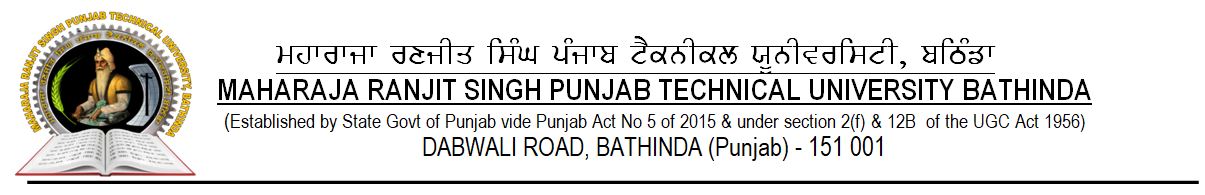 DDRC Report of Pre-thesis Presentation for Ph.D DegreeConfidential (to be summitted in sealed cover)Name of Candidate			:Discipline				:Faculty	                                                :Provisional Registration No.		:Title of Thesis				:Date and Venue of Presentation	:1.	Whether all proposed objectives achieved:2.	Title of thesis: (if it needs to be made more specific or fine tuned within broader prospective of the initially approved title and/or research proposal at this stage)3.	Publications:	          (i)(Related to Ph.D work)                             (ii)4.	Remarks: Have observations of other External Experts taken in considerations/ addressed? (Yes/No)	Any other remarks:5.	Recommendations:(Chairperson)                            (External Examiner)                         (Supervisor/Cosupervisor)(Member)                                            (Member)                                              (HoD/Convener)Dean, Research & DevelopmentNote:	Expert is requested to kindly go through reports.